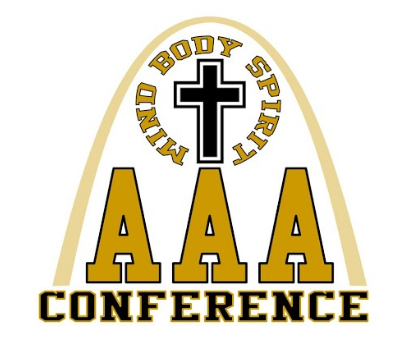 2020 AAA Conference Wrestling TournamentWRESTLING COACHES/ ATHLETIC DIRECTORS OF:Bishop DuBourg, Christian O’Fallon, Father Tolton, Lutheran St. Charles, St. Francis Borgia, St. Mary’sEVENT: 	2020 AAA Conference Wrestling TournamentLOCATION: 	St. Mary’s High School4701 South Grand BlvdSt. Louis, MO 63111DATE:  	Saturday January 25, 2020TIME: 		Weigh-ins:     		9:00am	Wrestling begins:	10:00amFORMAT:  	Round-robin for all weight classesSCORING: 	Team points will be scored as is defaulted in Track Wrestling.  This will be scored in tournament format, not as a dual meet format.  We intend to wrestle two mats, and will wrestle in rounds – first all 106 matches for round 1, followed by all 113 matches for round 1, etc.TRACK WRESTLING: We will be using Trackwrestling.com to run the wrestling tournament. You must enter your wrestlers by 11:00AM on Thursday, January 23.  You must submit your seed information by 10:00PM on Friday, January 24.  If you want your wrestler to have a seed you must put information into track wrestling.ADMISSION: $5.00FACILITIES: Showers are available.  All teams will dress in the locker rooms.  Secure your own valuables. There are lockers available if you choose to bring a lock. St. Mary’s is not responsible for lost or stolen items.AWARDS: Team plaque awarded to 1st place team.        Individual Medals for top 3 in each weight class.OFFICIALS:  Martin Linson – Head Official, Rodney Powell, Mark KristoffHOSPITALITY ROOM: For coaches, administrators, tournament staff, and bus drivers only. TOURNAMENT DIRECTOR:  Chris Colona - colonac@stmaryshs.comAny questions, please contact Chris via email or phone 636-751-0790.*** THERE WILL BE A CONCESSION STAND ***